                                  Unit 1 :     Name_____________________________________________Grade________       *Esta actividad debe ser guiada por el padre o apoderando del estudiante. I.- Read and paint. (leer y pintar).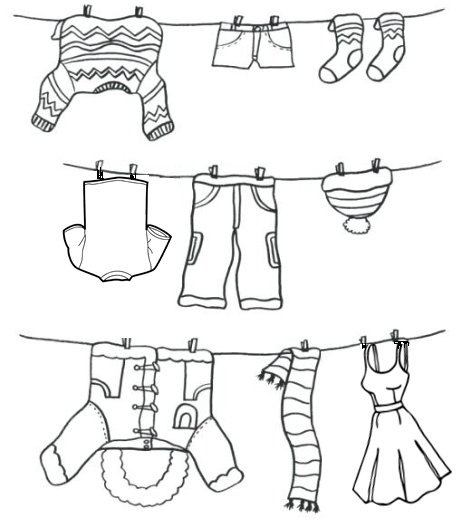 